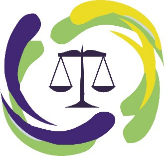 COMISSÃO DE ÉTICA DO MINISTÉRIO DA JUSTIÇA Esplanada dos Ministérios, Ed. Sede, 4º andar, sala 408CEP: 70064-900 – Brasília – DFTelefone: +55(61) 2025 3135COMISSÃO DE ÉTICA DO MINISTÉRIO DA JUSTIÇA Esplanada dos Ministérios, Ed. Sede, 4º andar, sala 408CEP: 70064-900 – Brasília – DFTelefone: +55(61) 2025 3135COMISSÃO DE ÉTICA DO MINISTÉRIO DA JUSTIÇA Esplanada dos Ministérios, Ed. Sede, 4º andar, sala 408CEP: 70064-900 – Brasília – DFTelefone: +55(61) 2025 3135Ata de Reunião48ª  REUNIÃO ORDINÁRIAAta de Reunião48ª  REUNIÃO ORDINÁRIAAta de Reunião48ª  REUNIÃO ORDINÁRIAData/Hora 22 de março de 2018 às 14h30min 22 de março de 2018 às 14h30minLocal: Ministério da Justiça, Ed. Anexo II, 6º andar, sala 610 Ministério da Justiça, Ed. Anexo II, 6º andar, sala 610PautaAbertura pelo Presidente e leitura de pauta;Substituição à titularidade de Maria Angélica da Costa NetoProcesso 08001.001705/2017 – SIGILOSOProcesso 08001.000510/2017 –  SIGILOSO Comissão de Ética – PRF – Of. 3/2017/CE/GM – comunicando  apoio à criação - Informações adicionais: Processo árvore: 08001.002544/2017-64 e relacionados: 08001.003886/2017-00, 08650.03052215,08001.00028/2016-1408001.007943/2017-11 –  SIGILOSO -Apuração de desvio ético08001. 007940/2017-88 – SIGILOSO - Apuração de desvio Ético – Sigiloso08001.007910/2017-71 –  SIGILOSO - Apuração de desvio ético 08007.003650/2017-13  - Conflito de Interesses  08007.005194/2017-38 - Conflito de Interesses  08007.002034/2016-56 - Conflito de Interesses  08007.009265/2015-18 - Conflito de Interesses08007.006742/2017-47 - Conflito de Interesses08001.006437/2017-13 – Denúncia sobre suposta conduta antiprofissional praticada por servidor08016.003911/2017-88 – REFERENTE LEGALIDADE DE Sociedade limitada em empresa privada como cotista.e-mail recebido do Sr. Bruno Todd ref. recebimento de auxílio funeral Atos da Secretária08001.000416/2018-67 – SigilosoOfício 104/2017-DGP/PFProcesso 08020.002639/2016-79 - SigilosoOutros informes;Definição de calendário para a próxima reuniãoAbertura pelo Presidente e leitura de pauta;Substituição à titularidade de Maria Angélica da Costa NetoProcesso 08001.001705/2017 – SIGILOSOProcesso 08001.000510/2017 –  SIGILOSO Comissão de Ética – PRF – Of. 3/2017/CE/GM – comunicando  apoio à criação - Informações adicionais: Processo árvore: 08001.002544/2017-64 e relacionados: 08001.003886/2017-00, 08650.03052215,08001.00028/2016-1408001.007943/2017-11 –  SIGILOSO -Apuração de desvio ético08001. 007940/2017-88 – SIGILOSO - Apuração de desvio Ético – Sigiloso08001.007910/2017-71 –  SIGILOSO - Apuração de desvio ético 08007.003650/2017-13  - Conflito de Interesses  08007.005194/2017-38 - Conflito de Interesses  08007.002034/2016-56 - Conflito de Interesses  08007.009265/2015-18 - Conflito de Interesses08007.006742/2017-47 - Conflito de Interesses08001.006437/2017-13 – Denúncia sobre suposta conduta antiprofissional praticada por servidor08016.003911/2017-88 – REFERENTE LEGALIDADE DE Sociedade limitada em empresa privada como cotista.e-mail recebido do Sr. Bruno Todd ref. recebimento de auxílio funeral Atos da Secretária08001.000416/2018-67 – SigilosoOfício 104/2017-DGP/PFProcesso 08020.002639/2016-79 - SigilosoOutros informes;Definição de calendário para a próxima reuniãoNo dia 22 de março de 2018, às 9h40min, na sala 300-B do Edifício Sede, deste Ministério, reuniram-se para a 48ª Reunião Ordinária da Comissão de Ética do Ministério da Justiça (CEMJ), instituída pela Portaria nº 1660/2012, sob a presidência do Sr. Márcio de Freitas Mozini, os membros  suplentes, Márcia Maria da Silva, Renato Antunes Borba, e Creuza Alves de Lima Silva, secretária-executiva desta CEMJ. Ausentaram-se os Sr. Fábio Alexandre e Silva e a Sra. Carla Leite Margariso Fernandes,  membro-titular e suplente, por razões justificadas.Item 1.Abertura: Procedendo à abertura da reunião, passou-se à leitura da pauta e ao desenvolvimento de cada item proposto. Item 2. Substituição à titularidade de Maria Angélica da Costa Neto: o Sr. Renato Antunes Borba aceitou o convite do Presidente da CEMJ cuja Portaria deve ser providenciada.  Item 3. Processo 08001.001705/2017 – Sigiloso:  Determinou-se que se realize consulta à CEP e pautar na próxima reunião. Item 4. Processo 08001.000510/2017: Atribuiu-se ao membro Renato Antunes Borba para prosseguir em substituição a anterior relatora, bem como, proceder com a notificação via Ofício. Item 5. Ofício 03/2017 – PRF: Processo em tratativas, aguardando correção da resposta pela CEP/PR. Item 6. Processo 08001.007943/2017-11 – Sigiloso ref. apuração de suposto desvio ético: solicitou-se oficiar o interessado. Item 7. Processo 08001.007940/2017-88 – Sigiloso: feito a leitura do ofício com a devidas sugestões ao MESP e aprovado por todos. Item 8. Processo 08001.007910/2017-71 – Sigiloso – Relatoria a cargo do membro Renato Borba, aguardando resposta da COGER para dar seguimento ao processo. Item 9. Processo 08007.003650/2017-13, 08007.005194/2017-38, 08007.002034/2016-56, 08007.009265/2015-18, 08007.006742/2017-47: Processos referentes Conflito de Interesses: Orientou-se que sejam anexadas às respectivas Atas e posteriores devoluções ao NALP/CGGP para as providências pertinentes. Item 10. Processo 08001.006742/2017-13: Consulta sobre Conflito de interesses: Considerando a ausência de 02 membros, será atribuído na próxima reunião. Item 11. Processo 08001.006437/2017-13 – sigiloso definiu-se que seja realizado novos ajustes na narração dos fatos e, após, oficiar o interessado. Item 12. Processo 08016.003911/2017-13 – Sigiloso: Após a comunicação ao interessado, orientando   o envio do pleito à CGU via sistema eletrônico, deliberou-se pelo arquivamento do processo. Item 13. E-mail recebido do Sr. Bruno Todd ref. recebimento de auxílio funeral: Deliberou-se pelo arquivamento da denúncia após a constatação de pagamento mediante OB de 15/01/2018,  constante no processo nº 08007.00061/2018-56 – SEI nº 5736245. Item 14. Atos da Secretária: Propôs realizar campanha contra o uso do fumo nas dependências do MJ, com base na conclusão do Processo 08001.005295/2016-88, publicado no Boletim de serviço nº 16(5784203). Item 15.  Processo  08001.000416/2018-67 - Processo Sigiloso: foi autuado sob o número 08001.000625/2018-19, atribuído à relatoria do Sr. Márcio Mozini. Item 16. Ofício 104/2017-DGP/PF, referente ao requerimento de remuneração compensatória, em favor de  LEANDRO DAIELLO COIMBRA SEI/PF Nº 4708356: o processo foi concluído nesta CEMJ, após juntar aos autos cópia de deliberação e comunicado ao interessado.  Item 16. Outros informes:  não foram abordados outros temas. Item 17 – Definição de calendário para a próxima reunião: definiu-se para o dia 22 de março de 2018, as 14h00,  no ed. Sede, 3º andar, sala 300-B.  Encerrada a Reunião às 12h40, eu , lavrei a presente Ata. No dia 22 de março de 2018, às 9h40min, na sala 300-B do Edifício Sede, deste Ministério, reuniram-se para a 48ª Reunião Ordinária da Comissão de Ética do Ministério da Justiça (CEMJ), instituída pela Portaria nº 1660/2012, sob a presidência do Sr. Márcio de Freitas Mozini, os membros  suplentes, Márcia Maria da Silva, Renato Antunes Borba, e Creuza Alves de Lima Silva, secretária-executiva desta CEMJ. Ausentaram-se os Sr. Fábio Alexandre e Silva e a Sra. Carla Leite Margariso Fernandes,  membro-titular e suplente, por razões justificadas.Item 1.Abertura: Procedendo à abertura da reunião, passou-se à leitura da pauta e ao desenvolvimento de cada item proposto. Item 2. Substituição à titularidade de Maria Angélica da Costa Neto: o Sr. Renato Antunes Borba aceitou o convite do Presidente da CEMJ cuja Portaria deve ser providenciada.  Item 3. Processo 08001.001705/2017 – Sigiloso:  Determinou-se que se realize consulta à CEP e pautar na próxima reunião. Item 4. Processo 08001.000510/2017: Atribuiu-se ao membro Renato Antunes Borba para prosseguir em substituição a anterior relatora, bem como, proceder com a notificação via Ofício. Item 5. Ofício 03/2017 – PRF: Processo em tratativas, aguardando correção da resposta pela CEP/PR. Item 6. Processo 08001.007943/2017-11 – Sigiloso ref. apuração de suposto desvio ético: solicitou-se oficiar o interessado. Item 7. Processo 08001.007940/2017-88 – Sigiloso: feito a leitura do ofício com a devidas sugestões ao MESP e aprovado por todos. Item 8. Processo 08001.007910/2017-71 – Sigiloso – Relatoria a cargo do membro Renato Borba, aguardando resposta da COGER para dar seguimento ao processo. Item 9. Processo 08007.003650/2017-13, 08007.005194/2017-38, 08007.002034/2016-56, 08007.009265/2015-18, 08007.006742/2017-47: Processos referentes Conflito de Interesses: Orientou-se que sejam anexadas às respectivas Atas e posteriores devoluções ao NALP/CGGP para as providências pertinentes. Item 10. Processo 08001.006742/2017-13: Consulta sobre Conflito de interesses: Considerando a ausência de 02 membros, será atribuído na próxima reunião. Item 11. Processo 08001.006437/2017-13 – sigiloso definiu-se que seja realizado novos ajustes na narração dos fatos e, após, oficiar o interessado. Item 12. Processo 08016.003911/2017-13 – Sigiloso: Após a comunicação ao interessado, orientando   o envio do pleito à CGU via sistema eletrônico, deliberou-se pelo arquivamento do processo. Item 13. E-mail recebido do Sr. Bruno Todd ref. recebimento de auxílio funeral: Deliberou-se pelo arquivamento da denúncia após a constatação de pagamento mediante OB de 15/01/2018,  constante no processo nº 08007.00061/2018-56 – SEI nº 5736245. Item 14. Atos da Secretária: Propôs realizar campanha contra o uso do fumo nas dependências do MJ, com base na conclusão do Processo 08001.005295/2016-88, publicado no Boletim de serviço nº 16(5784203). Item 15.  Processo  08001.000416/2018-67 - Processo Sigiloso: foi autuado sob o número 08001.000625/2018-19, atribuído à relatoria do Sr. Márcio Mozini. Item 16. Ofício 104/2017-DGP/PF, referente ao requerimento de remuneração compensatória, em favor de  LEANDRO DAIELLO COIMBRA SEI/PF Nº 4708356: o processo foi concluído nesta CEMJ, após juntar aos autos cópia de deliberação e comunicado ao interessado.  Item 16. Outros informes:  não foram abordados outros temas. Item 17 – Definição de calendário para a próxima reunião: definiu-se para o dia 22 de março de 2018, as 14h00,  no ed. Sede, 3º andar, sala 300-B.  Encerrada a Reunião às 12h40, eu , lavrei a presente Ata. No dia 22 de março de 2018, às 9h40min, na sala 300-B do Edifício Sede, deste Ministério, reuniram-se para a 48ª Reunião Ordinária da Comissão de Ética do Ministério da Justiça (CEMJ), instituída pela Portaria nº 1660/2012, sob a presidência do Sr. Márcio de Freitas Mozini, os membros  suplentes, Márcia Maria da Silva, Renato Antunes Borba, e Creuza Alves de Lima Silva, secretária-executiva desta CEMJ. Ausentaram-se os Sr. Fábio Alexandre e Silva e a Sra. Carla Leite Margariso Fernandes,  membro-titular e suplente, por razões justificadas.Item 1.Abertura: Procedendo à abertura da reunião, passou-se à leitura da pauta e ao desenvolvimento de cada item proposto. Item 2. Substituição à titularidade de Maria Angélica da Costa Neto: o Sr. Renato Antunes Borba aceitou o convite do Presidente da CEMJ cuja Portaria deve ser providenciada.  Item 3. Processo 08001.001705/2017 – Sigiloso:  Determinou-se que se realize consulta à CEP e pautar na próxima reunião. Item 4. Processo 08001.000510/2017: Atribuiu-se ao membro Renato Antunes Borba para prosseguir em substituição a anterior relatora, bem como, proceder com a notificação via Ofício. Item 5. Ofício 03/2017 – PRF: Processo em tratativas, aguardando correção da resposta pela CEP/PR. Item 6. Processo 08001.007943/2017-11 – Sigiloso ref. apuração de suposto desvio ético: solicitou-se oficiar o interessado. Item 7. Processo 08001.007940/2017-88 – Sigiloso: feito a leitura do ofício com a devidas sugestões ao MESP e aprovado por todos. Item 8. Processo 08001.007910/2017-71 – Sigiloso – Relatoria a cargo do membro Renato Borba, aguardando resposta da COGER para dar seguimento ao processo. Item 9. Processo 08007.003650/2017-13, 08007.005194/2017-38, 08007.002034/2016-56, 08007.009265/2015-18, 08007.006742/2017-47: Processos referentes Conflito de Interesses: Orientou-se que sejam anexadas às respectivas Atas e posteriores devoluções ao NALP/CGGP para as providências pertinentes. Item 10. Processo 08001.006742/2017-13: Consulta sobre Conflito de interesses: Considerando a ausência de 02 membros, será atribuído na próxima reunião. Item 11. Processo 08001.006437/2017-13 – sigiloso definiu-se que seja realizado novos ajustes na narração dos fatos e, após, oficiar o interessado. Item 12. Processo 08016.003911/2017-13 – Sigiloso: Após a comunicação ao interessado, orientando   o envio do pleito à CGU via sistema eletrônico, deliberou-se pelo arquivamento do processo. Item 13. E-mail recebido do Sr. Bruno Todd ref. recebimento de auxílio funeral: Deliberou-se pelo arquivamento da denúncia após a constatação de pagamento mediante OB de 15/01/2018,  constante no processo nº 08007.00061/2018-56 – SEI nº 5736245. Item 14. Atos da Secretária: Propôs realizar campanha contra o uso do fumo nas dependências do MJ, com base na conclusão do Processo 08001.005295/2016-88, publicado no Boletim de serviço nº 16(5784203). Item 15.  Processo  08001.000416/2018-67 - Processo Sigiloso: foi autuado sob o número 08001.000625/2018-19, atribuído à relatoria do Sr. Márcio Mozini. Item 16. Ofício 104/2017-DGP/PF, referente ao requerimento de remuneração compensatória, em favor de  LEANDRO DAIELLO COIMBRA SEI/PF Nº 4708356: o processo foi concluído nesta CEMJ, após juntar aos autos cópia de deliberação e comunicado ao interessado.  Item 16. Outros informes:  não foram abordados outros temas. Item 17 – Definição de calendário para a próxima reunião: definiu-se para o dia 22 de março de 2018, as 14h00,  no ed. Sede, 3º andar, sala 300-B.  Encerrada a Reunião às 12h40, eu , lavrei a presente Ata. MÁRCIO DE FREITAS MOZINIPresidente (votante)MÁRCIO DE FREITAS MOZINIPresidente (votante)CARLA LEITE MARGARISO FERNANDESTitular- ausenteFÁBIO ALEXANDRE E SILVASuplente - ausenteFÁBIO ALEXANDRE E SILVASuplente - ausenteMÁRCIA MARIA DA SILVASuplenteRENATO ANTUNES BORBASuplenteRENATO ANTUNES BORBASuplenteCREUZA ALVES DE LIMA SILVASecretária-Executiva